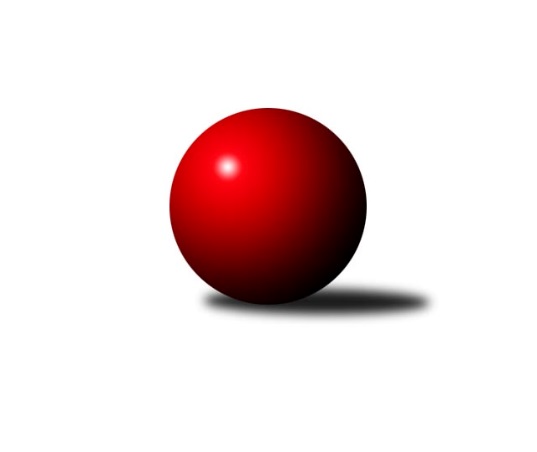 Č.19Ročník 2019/2020	22.2.2020Nejlepšího výkonu v tomto kole: 3339 dosáhlo družstvo: KK Vyškov BJihomoravská divize 2019/2020Výsledky 19. kolaSouhrnný přehled výsledků:KK Réna Ivančice 	- SK Baník Ratíškovice A	6:2	2585:2512	12.5:11.5	21.2.KK Jiskra Čejkovice	- TJ Jiskra Otrokovice	6:2	2629:2597	14.0:10.0	21.2.KK Blansko B	- TJ Bojkovice Krons	6:2	3280:3182	12.0:12.0	21.2.KC Zlín B	- KK Vyškov C	6:2	3191:3082	14.0:10.0	21.2.KK Slovan Rosice B	- SKK Dubňany B	6:2	3196:3091	14.0:10.0	21.2.SK Baník Ratíškovice B	- TJ Sokol Luhačovice B	1:7	3133:3191	10.0:14.0	21.2.KK Vyškov B	- TJ Sokol Mistřín B	5:3	3339:3304	11.0:13.0	22.2.Tabulka družstev:	1.	KK Vyškov B	19	14	1	4	105.0 : 47.0 	261.5 : 194.5 	 3228	29	2.	KK Jiskra Čejkovice	19	14	0	5	99.0 : 53.0 	247.0 : 209.0 	 3087	28	3.	KK Slovan Rosice B	19	11	2	6	87.0 : 65.0 	245.5 : 210.5 	 3020	24	4.	TJ Sokol Mistřín B	19	10	2	7	88.0 : 64.0 	249.5 : 206.5 	 3090	22	5.	KK Réna Ivančice	19	11	0	8	77.0 : 75.0 	213.5 : 242.5 	 3047	22	6.	KC Zlín B	19	10	0	9	82.0 : 70.0 	242.0 : 214.0 	 3072	20	7.	TJ Jiskra Otrokovice	19	10	0	9	81.0 : 71.0 	226.0 : 230.0 	 3032	20	8.	SK Baník Ratíškovice A	19	10	0	9	77.5 : 74.5 	238.0 : 218.0 	 2991	20	9.	KK Vyškov C	19	9	1	9	75.5 : 76.5 	235.0 : 221.0 	 3038	19	10.	TJ Bojkovice Krons	19	8	1	10	63.0 : 89.0 	204.5 : 251.5 	 3007	17	11.	KK Blansko B	19	8	0	11	69.5 : 82.5 	223.5 : 232.5 	 3036	16	12.	SKK Dubňany B	19	5	1	13	55.5 : 96.5 	194.0 : 262.0 	 3010	11	13.	TJ Sokol Luhačovice B	19	5	0	14	59.5 : 92.5 	208.0 : 248.0 	 3056	10	14.	SK Baník Ratíškovice B	19	4	0	15	44.5 : 107.5 	204.0 : 252.0 	 3001	8Podrobné výsledky kola:	 KK Réna Ivančice 	2585	6:2	2512	SK Baník Ratíškovice A	Tomáš Buršík	150 	 62 	 153 	77	442 	 3.5:0.5 	 415 	 141	62 	 144	68	Jan Minaříček	Martin Želev	134 	 43 	 133 	68	378 	 0:4 	 459 	 158	71 	 150	80	Tomáš Koplík ml.	Eduard Kremláček	138 	 81 	 144 	72	435 	 1:3 	 423 	 147	54 	 145	77	Dominik Schüller	Tomáš Čech	147 	 63 	 154 	77	441 	 3:1 	 394 	 150	49 	 142	53	Eliška Fialová	Miroslav Nemrava	147 	 78 	 141 	80	446 	 3:1 	 399 	 128	72 	 146	53	Václav Podéšť	Jaroslav Mošať	157 	 77 	 142 	67	443 	 2:2 	 422 	 142	85 	 143	52	Josef Něničkarozhodčí: Miroslav NemravaNejlepší výkon utkání: 459 - Tomáš Koplík ml.	 KK Jiskra Čejkovice	2629	6:2	2597	TJ Jiskra Otrokovice	Tomáš Stávek	141 	 62 	 152 	80	435 	 2:2 	 425 	 164	63 	 144	54	Tereza Divílková	Zdeněk Škrobák	148 	 60 	 148 	79	435 	 3:1 	 410 	 141	45 	 156	68	Barbora Pekárková ml.	Martin Komosný	147 	 54 	 147 	81	429 	 1:3 	 479 	 161	88 	 155	75	Michael Divílek ml.	Vít Svoboda	147 	 54 	 150 	53	404 	 1:3 	 457 	 158	81 	 148	70	Petr Jonášek	Jaroslav Bařina	172 	 72 	 145 	70	459 	 3:1 	 435 	 160	62 	 156	57	Jiří Gach	Ludvík Vaněk	158 	 80 	 149 	80	467 	 4:0 	 391 	 144	63 	 130	54	Michael Divílek st.rozhodčí: Nejlepší výkon utkání: 479 - Michael Divílek ml.	 KK Blansko B	3280	6:2	3182	TJ Bojkovice Krons	Otakar Lukáč	139 	 117 	 127 	128	511 	 0.5:3.5 	 531 	 139	124 	 136	132	Adam Kalina	Ladislav Musil	126 	 127 	 135 	121	509 	 0:4 	 574 	 134	132 	 151	157	Jakub Pekárek	Ladislav Novotný	151 	 138 	 136 	141	566 	 2.5:1.5 	 534 	 135	142 	 116	141	Jana Šopíková	Karel Kolařík	133 	 158 	 155 	154	600 	 3:1 	 519 	 136	136 	 120	127	Jiří Kafka	Naděžda Musilová	127 	 125 	 126 	123	501 	 3:1 	 494 	 162	89 	 123	120	Martin Hradský	Miroslav Flek	133 	 158 	 162 	140	593 	 3:1 	 530 	 137	120 	 138	135	Lumír Navrátilrozhodčí: Jan ŠmerdaNejlepší výkon utkání: 600 - Karel Kolařík	 KC Zlín B	3191	6:2	3082	KK Vyškov C	Martin Polepil	134 	 134 	 133 	127	528 	 1:3 	 553 	 142	128 	 139	144	Tomáš Jelínek	Zdeněk Bachňák *1	116 	 114 	 111 	145	486 	 1:3 	 511 	 142	123 	 120	126	Jana Vejmolová	Miroslav Málek	147 	 141 	 130 	141	559 	 3:1 	 511 	 115	143 	 117	136	Petr Večerka	Filip Vrzala	141 	 119 	 131 	128	519 	 3:1 	 493 	 128	133 	 115	117	Břetislav Láník	Radim Abrahám	137 	 137 	 130 	135	539 	 3:1 	 493 	 124	119 	 131	119	Miloslav Krejčí	Petr Polepil	138 	 138 	 133 	151	560 	 3:1 	 521 	 130	118 	 145	128	Milan Svačinarozhodčí: Zdeněk Bachňákstřídání: *1 od 61. hodu Zdeněk ŠeděnkaNejlepší výkon utkání: 560 - Petr Polepil	 KK Slovan Rosice B	3196	6:2	3091	SKK Dubňany B	Kamil Hlavizňa	135 	 135 	 142 	146	558 	 3:1 	 502 	 121	139 	 129	113	Filip Dratva	Petr Streubel	150 	 129 	 148 	149	576 	 3:1 	 518 	 117	132 	 132	137	Martin Mačák	Jaroslav Smrž	114 	 136 	 144 	119	513 	 2:2 	 530 	 125	132 	 141	132	Ladislav Teplík	Karel Plaga	138 	 117 	 149 	106	510 	 1:3 	 528 	 141	122 	 130	135	Aleš Zlatník	Michal Klvaňa	122 	 122 	 118 	142	504 	 3:1 	 495 	 116	119 	 136	124	Pavel Holomek	Václav Špička	136 	 136 	 144 	119	535 	 2:2 	 518 	 106	144 	 137	131	Alžběta Harcovározhodčí: Vedoucí družstvaNejlepší výkon utkání: 576 - Petr Streubel	 SK Baník Ratíškovice B	3133	1:7	3191	TJ Sokol Luhačovice B	Dagmar Opluštilová	159 	 140 	 135 	117	551 	 2:2 	 556 	 131	129 	 140	156	Vratislav Kunc	Dana Tomančáková	130 	 137 	 150 	151	568 	 4:0 	 488 	 121	118 	 120	129	Petr Kudláček	Jana Mačudová	113 	 122 	 133 	120	488 	 1:3 	 525 	 129	128 	 125	143	Jaromír Čanda	Luděk Vacenovský	142 	 122 	 118 	125	507 	 0:4 	 573 	 153	138 	 140	142	Jiří Konečný	Jarmila Bábíčková	130 	 132 	 113 	125	500 	 1:3 	 528 	 118	136 	 137	137	Karel Máčalík	Marie Kobylková	130 	 123 	 141 	125	519 	 2:2 	 521 	 124	124 	 140	133	Miroslav Hvozdenskýrozhodčí: vedoucí družstevNejlepší výkon utkání: 573 - Jiří Konečný	 KK Vyškov B	3339	5:3	3304	TJ Sokol Mistřín B	Jiří Trávníček	135 	 112 	 164 	139	550 	 2:2 	 541 	 141	145 	 122	133	Radek Horák	Kamil Bednář	150 	 127 	 155 	148	580 	 3:1 	 537 	 130	143 	 124	140	Václav Luža	Eduard Varga	137 	 134 	 127 	150	548 	 1:3 	 558 	 154	140 	 132	132	Roman Macek	Pavel Vymazal	148 	 143 	 133 	138	562 	 2:2 	 557 	 122	137 	 146	152	Radim Pešl *1	Zdenek Pokorný	144 	 132 	 128 	137	541 	 1:3 	 543 	 145	135 	 137	126	Radek Blaha	Jan Večerka	134 	 140 	 146 	138	558 	 2:2 	 568 	 150	161 	 123	134	Marek Ingrrozhodčí: Monika Anderovástřídání: *1 od 31. hodu Drahomír UrcNejlepší výkon utkání: 580 - Kamil BednářPořadí jednotlivců:	jméno hráče	družstvo	celkem	plné	dorážka	chyby	poměr kuž.	Maximum	1.	Ludvík Vaněk 	KK Jiskra Čejkovice	564.23	380.0	184.2	4.9	10/10	(609)	2.	Tomáš Stávek 	KK Jiskra Čejkovice	563.53	376.5	187.1	4.8	9/10	(592)	3.	Michael Divílek  ml.	TJ Jiskra Otrokovice	561.74	374.6	187.1	3.8	10/10	(610)	4.	Petr Streubel 	KK Slovan Rosice B	561.74	371.4	190.3	3.0	7/9	(600)	5.	Jaroslav Mošať 	KK Réna Ivančice 	559.42	368.1	191.3	2.3	10/10	(599)	6.	Miroslav Ptáček 	KK Slovan Rosice B	559.37	373.4	186.0	4.4	7/9	(600)	7.	Jakub Pekárek 	TJ Bojkovice Krons	556.26	367.8	188.5	2.8	9/9	(608.4)	8.	Viktor Výleta 	SK Baník Ratíškovice A	555.10	368.5	186.6	3.3	6/9	(584)	9.	Pavel Vymazal 	KK Vyškov B	554.06	371.8	182.2	3.7	8/9	(631)	10.	Kamil Bednář 	KK Vyškov B	549.83	365.4	184.4	5.6	6/9	(580)	11.	Jan Večerka 	KK Vyškov B	547.86	362.0	185.8	3.5	9/9	(591.6)	12.	Petr Polepil 	KC Zlín B	547.77	366.5	181.3	3.8	9/9	(591)	13.	Radek Horák 	TJ Sokol Mistřín B	547.49	360.1	187.4	3.1	7/9	(574)	14.	Roman Macek 	TJ Sokol Mistřín B	547.08	365.2	181.9	3.1	6/9	(587)	15.	Tomáš Buršík 	KK Réna Ivančice 	546.63	366.0	180.6	5.3	10/10	(602.4)	16.	Dominik Schüller 	SK Baník Ratíškovice A	545.79	366.7	179.1	5.1	9/9	(589.2)	17.	Vratislav Kunc 	TJ Sokol Luhačovice B	545.32	367.5	177.8	5.1	8/9	(583)	18.	Marek Ingr 	TJ Sokol Mistřín B	544.81	370.1	174.7	7.5	8/9	(597)	19.	Martin Polepil 	KC Zlín B	544.24	364.5	179.7	6.8	6/9	(567)	20.	Stanislav Žáček 	KK Slovan Rosice B	543.40	367.1	176.3	4.0	7/9	(626.4)	21.	Václav Podéšť 	SK Baník Ratíškovice A	543.21	366.1	177.1	5.1	7/9	(570)	22.	Ladislav Novotný 	KK Blansko B	542.81	360.9	182.0	4.6	9/10	(600)	23.	Robert Mondřík 	KK Vyškov B	542.79	366.8	176.0	5.8	8/9	(574)	24.	Jiří Kafka 	TJ Bojkovice Krons	541.84	367.7	174.1	6.0	7/9	(624)	25.	Tereza Divílková 	TJ Jiskra Otrokovice	541.80	365.9	175.9	5.8	9/10	(597)	26.	Eduard Varga 	KK Vyškov B	540.89	374.5	166.4	6.3	6/9	(580)	27.	Miroslav Hvozdenský 	TJ Sokol Luhačovice B	540.56	371.1	169.4	5.1	9/9	(589)	28.	Josef Černý 	SKK Dubňany B	539.96	366.0	174.0	6.3	7/10	(570)	29.	Tomáš Čech 	KK Réna Ivančice 	539.74	368.9	170.9	5.1	9/10	(610)	30.	Václav Luža 	TJ Sokol Mistřín B	537.57	366.3	171.2	6.9	8/9	(582)	31.	Radim Pešl 	TJ Sokol Mistřín B	537.01	362.9	174.1	4.1	9/9	(603)	32.	Milan Svačina 	KK Vyškov C	536.99	357.2	179.8	4.2	8/8	(594)	33.	Miroslav Flek 	KK Blansko B	536.89	355.6	181.3	5.3	9/10	(595)	34.	Jaroslav Bařina 	KK Jiskra Čejkovice	536.70	363.9	172.8	7.3	7/10	(584.4)	35.	Radek Blaha 	TJ Sokol Mistřín B	536.65	369.7	167.0	7.5	8/9	(568)	36.	Jiří Gach 	TJ Jiskra Otrokovice	536.20	363.3	172.9	5.6	8/10	(578)	37.	Vít Svoboda 	KK Jiskra Čejkovice	535.61	364.7	170.9	3.9	10/10	(607.2)	38.	Filip Vrzala 	KC Zlín B	535.49	358.9	176.6	5.3	6/9	(581)	39.	Zdeněk Škrobák 	KK Jiskra Čejkovice	534.93	360.4	174.5	4.7	8/10	(557)	40.	Jiří Konečný 	TJ Sokol Luhačovice B	534.20	368.7	165.5	4.7	9/9	(596.4)	41.	Zdeněk Šeděnka 	KC Zlín B	533.97	363.7	170.2	6.1	9/9	(559)	42.	Břetislav Láník 	KK Vyškov C	532.90	362.9	170.0	6.7	8/8	(591)	43.	Tomáš Jelínek 	KK Vyškov C	532.23	361.9	170.3	6.4	6/8	(573)	44.	Tomáš Vejmola 	KK Vyškov B	532.09	368.5	163.6	7.4	7/9	(582)	45.	Michal Klvaňa 	KK Slovan Rosice B	530.79	360.1	170.7	9.1	7/9	(569)	46.	Barbora Pekárková  ml.	TJ Jiskra Otrokovice	529.89	357.3	172.6	6.8	7/10	(566)	47.	Karel Máčalík 	TJ Sokol Luhačovice B	529.50	358.7	170.8	6.0	9/9	(592)	48.	Tomáš Mráka 	SK Baník Ratíškovice A	528.51	366.2	162.4	6.0	6/9	(561)	49.	Michael Divílek  st.	TJ Jiskra Otrokovice	527.91	355.4	172.5	9.7	7/10	(608.4)	50.	Jakub Haresta 	KK Blansko B	527.54	361.4	166.2	6.2	7/10	(600)	51.	Petr Jonášek 	TJ Jiskra Otrokovice	527.43	367.2	160.3	7.2	10/10	(586)	52.	Dagmar Opluštilová 	SK Baník Ratíškovice B	527.16	355.3	171.9	5.8	8/10	(551)	53.	Petr Večerka 	KK Vyškov C	526.61	357.1	169.5	5.7	8/8	(575)	54.	Otakar Lukáč 	KK Blansko B	526.39	358.1	168.3	7.4	7/10	(590)	55.	Zdeněk Bachňák 	KC Zlín B	526.32	359.2	167.1	6.8	8/9	(543)	56.	Jaromír Čanda 	TJ Sokol Luhačovice B	526.18	362.8	163.4	7.8	7/9	(563)	57.	Jan Minaříček 	SK Baník Ratíškovice A	526.01	365.2	160.8	7.4	9/9	(558)	58.	Miroslav Nemrava 	KK Réna Ivančice 	524.56	357.9	166.7	6.4	9/10	(594)	59.	Filip Dratva 	SKK Dubňany B	524.20	359.9	164.3	8.0	7/10	(567.6)	60.	Jana Mačudová 	SK Baník Ratíškovice B	523.95	357.5	166.4	6.2	7/10	(562)	61.	Václav Špička 	KK Slovan Rosice B	523.79	361.3	162.5	6.4	7/9	(582)	62.	Martin Komosný 	KK Jiskra Čejkovice	523.54	354.3	169.2	5.8	10/10	(572.4)	63.	Jarmila Bábíčková 	SK Baník Ratíškovice B	523.26	356.7	166.6	6.1	9/10	(560.4)	64.	Ladislav Musil 	KK Blansko B	520.09	351.0	169.1	7.8	7/10	(588)	65.	Karel Plaga 	KK Slovan Rosice B	518.23	350.1	168.2	6.4	8/9	(547)	66.	Alžběta Harcová 	SKK Dubňany B	517.86	358.3	159.5	7.7	8/10	(573)	67.	Lumír Navrátil 	TJ Bojkovice Krons	517.03	356.3	160.8	9.5	9/9	(590.4)	68.	Jiří Zimek 	TJ Bojkovice Krons	516.46	360.0	156.4	8.8	7/9	(577)	69.	Josef Blaha 	TJ Sokol Mistřín B	516.23	352.3	164.0	6.7	6/9	(569)	70.	Marie Kobylková 	SK Baník Ratíškovice B	515.96	356.3	159.7	9.3	8/10	(564)	71.	Josef Něnička 	SK Baník Ratíškovice A	514.20	352.9	161.3	7.0	9/9	(572)	72.	Adam Kalina 	TJ Bojkovice Krons	509.99	353.2	156.8	9.5	8/9	(576)	73.	Petr Špatný 	KK Slovan Rosice B	509.23	343.6	165.7	6.9	7/9	(557)	74.	Milan Žáček 	TJ Sokol Luhačovice B	504.02	350.0	154.0	7.4	7/9	(584)	75.	Luděk Vacenovský 	SK Baník Ratíškovice B	501.44	345.9	155.6	10.7	8/10	(542)	76.	Jiří Zapletal 	KK Blansko B	494.48	342.2	152.3	9.4	9/10	(540)	77.	Martin Hradský 	TJ Bojkovice Krons	492.03	346.0	146.0	11.8	8/9	(568.8)		Tomáš Procházka 	KK Vyškov B	573.60	367.9	205.7	2.8	5/9	(600)		Zdenek Pokorný 	KK Vyškov B	565.69	375.7	190.0	2.4	4/9	(596)		Jiří Trávníček 	KK Vyškov B	561.67	359.0	202.7	4.3	3/9	(602)		Tomáš Koplík  ml.	SK Baník Ratíškovice B	553.06	371.3	181.7	4.6	6/10	(598)		Petr Mňačko 	KC Zlín B	550.50	378.0	172.5	4.5	2/9	(556)		Jakub Süsz 	TJ Jiskra Otrokovice	550.33	370.7	179.7	4.7	3/10	(577)		Michal Huťa 	SKK Dubňany B	550.00	383.0	167.0	4.0	1/10	(550)		Tomáš Molek 	TJ Sokol Luhačovice B	550.00	386.0	164.0	8.0	1/9	(550)		Miroslav Málek 	KC Zlín B	549.18	364.2	185.0	2.2	3/9	(571)		Filip Lekeš 	TJ Sokol Luhačovice B	546.50	360.5	186.0	3.0	2/9	(566)		David Matlach 	KC Zlín B	544.78	379.1	165.7	5.8	4/9	(578)		Naděžda Musilová 	KK Blansko B	543.50	366.3	177.2	6.7	3/10	(570)		Tomáš Juřík 	TJ Sokol Luhačovice B	543.33	364.0	179.3	5.0	3/9	(560)		Tomáš Hrdlička 	KK Réna Ivančice 	541.52	363.1	178.4	6.6	5/10	(615.6)		Josef Kundrata 	TJ Bojkovice Krons	539.30	376.5	162.8	10.3	2/9	(567.6)		Samuel Kliment 	KC Zlín B	538.00	363.7	174.3	3.7	1/9	(556)		Jana Vejmolová 	KK Vyškov C	537.77	360.4	177.3	4.3	3/8	(552)		Petr Matuška 	KK Vyškov C	537.40	353.5	183.9	4.7	5/8	(577)		Kamil Ondroušek 	KK Slovan Rosice B	536.50	362.0	174.5	8.0	2/9	(560)		Vladimír Crhonek 	KK Vyškov C	536.00	365.5	170.5	6.5	2/8	(538)		Zdeněk Burian 	KK Jiskra Čejkovice	535.30	361.0	174.3	9.4	2/10	(543.6)		Michal Kratochvíla 	SKK Dubňany B	531.23	363.5	167.7	6.5	6/10	(570)		Ľubomír Kalakaj 	KK Slovan Rosice B	530.67	362.3	168.3	6.7	1/9	(546)		Petr Snídal 	KK Vyškov C	529.83	368.7	161.2	6.0	3/8	(559)		Radek Michna 	KK Jiskra Čejkovice	529.16	360.9	168.2	8.1	5/10	(557)		Tomáš Šerák 	SKK Dubňany B	529.00	374.0	155.0	4.0	1/10	(529)		Václav Kratochvíla 	SKK Dubňany B	528.50	358.0	170.5	4.0	1/10	(550)		Antonín Zýbal 	SK Baník Ratíškovice B	528.00	357.0	171.0	7.0	1/10	(528)		Martin Mačák 	SKK Dubňany B	527.76	363.8	164.0	9.6	5/10	(561)		Jana Šopíková 	TJ Bojkovice Krons	527.10	359.7	167.4	7.5	5/9	(572.4)		Jaroslav Šerák 	SKK Dubňany B	527.01	362.6	164.5	9.8	4/10	(575)		Jakub Svoboda 	KK Jiskra Čejkovice	527.00	359.0	168.0	9.5	2/10	(537)		Zdeněk Kratochvíla 	SKK Dubňany B	526.07	358.2	167.9	6.6	6/10	(585)		Karel Kolařík 	KK Blansko B	525.10	361.7	163.5	8.2	4/10	(600)		Josef Kotlán 	KK Blansko B	524.08	360.2	163.9	5.7	6/10	(567)		Pavel Holomek 	SKK Dubňany B	522.03	348.6	173.4	8.4	6/10	(559.2)		Kamil Hlavizňa 	KK Slovan Rosice B	521.41	364.1	157.3	9.9	5/9	(572)		Jiří Formánek 	KK Vyškov C	521.33	371.0	150.3	9.7	3/8	(538)		Tomáš Řihánek 	KK Réna Ivančice 	521.01	357.6	163.4	5.6	6/10	(581)		Radim Abrahám 	KC Zlín B	520.24	351.3	168.9	4.0	3/9	(539)		Zdeněk Helešic 	SK Baník Ratíškovice B	517.50	364.3	153.3	10.0	2/10	(538)		Josef Michálek 	KK Vyškov C	517.25	341.5	175.8	7.8	2/8	(522)		Drahomír Urc 	TJ Sokol Mistřín B	516.17	358.6	157.5	11.0	4/9	(545)		Pavel Antoš 	SKK Dubňany B	516.00	367.5	148.5	11.0	2/10	(538)		Dana Tomančáková 	SK Baník Ratíškovice A	515.92	351.3	164.7	7.8	4/9	(581)		Jan Lahuta 	TJ Bojkovice Krons	515.70	358.6	157.1	7.1	2/9	(560.4)		Miroslav Poledník 	KK Vyškov C	514.80	333.6	181.2	4.8	1/8	(514.8)		Petr Kudláček 	TJ Sokol Luhačovice B	514.65	361.6	153.1	9.5	4/9	(571)		Ladislav Teplík 	SKK Dubňany B	514.45	363.9	150.6	9.2	5/10	(543)		Pavel Harenčák 	KK Réna Ivančice 	513.47	352.4	161.1	9.7	3/10	(533)		Jaroslav Smrž 	KK Slovan Rosice B	513.00	373.0	140.0	18.0	1/9	(513)		Miroslav Polášek 	KC Zlín B	512.74	358.8	153.9	10.4	5/9	(530)		Vlastimil Červenka 	TJ Sokol Luhačovice B	511.00	363.0	148.0	5.0	1/9	(511)		Miloslav Krejčí 	KK Vyškov C	510.55	348.2	162.4	4.2	4/8	(582)		Martin Želev 	KK Réna Ivančice 	509.80	352.5	157.3	10.1	4/10	(545)		Eduard Kremláček 	KK Réna Ivančice 	509.44	360.4	149.0	7.8	5/10	(548)		Eliška Fialová 	SK Baník Ratíškovice B	509.38	354.0	155.4	7.8	6/10	(558)		Marta Beranová 	SK Baník Ratíškovice B	509.00	341.5	167.5	5.0	2/10	(523)		Dana Musilová 	KK Blansko B	507.60	346.8	160.8	6.0	1/10	(507.6)		František Fialka 	SKK Dubňany B	507.45	355.4	152.1	8.2	4/10	(523)		Teofil Hasák 	TJ Jiskra Otrokovice	504.62	341.7	163.0	7.5	5/10	(539)		Jakub Sabák 	TJ Jiskra Otrokovice	503.85	349.3	154.6	11.0	4/10	(530)		Martin Koutný 	SKK Dubňany B	499.00	340.0	159.0	4.0	1/10	(499)		Aleš Zlatník 	SKK Dubňany B	495.97	341.7	154.3	11.1	6/10	(528)		Zdeněk Jurkovič 	SKK Dubňany B	495.00	347.0	148.0	8.0	1/10	(495)		Evžen Štětkař 	KC Zlín B	493.83	332.5	161.3	8.2	2/9	(509)		Milan Ryšánek 	KK Vyškov C	489.73	345.6	144.1	9.3	3/8	(520)		Jakub Mecl 	SK Baník Ratíškovice A	487.10	334.2	152.9	10.2	4/9	(537)		David Hanke 	TJ Bojkovice Krons	486.50	349.9	136.6	11.3	2/9	(493)		Tomáš Koplík  st.	SK Baník Ratíškovice A	484.50	340.0	144.5	10.0	1/9	(503)		František Čech 	KK Réna Ivančice 	477.00	336.0	141.0	10.8	1/10	(495.6)		Jan Blahůšek 	SKK Dubňany B	474.25	324.0	150.3	11.5	2/10	(542)		Karel Mecl 	SK Baník Ratíškovice B	467.00	326.0	141.0	17.0	1/10	(467)		Alois Valášek 	TJ Sokol Luhačovice B	466.00	308.0	158.0	11.0	2/9	(476)		Luboš Staněk 	KK Réna Ivančice 	463.20	329.4	133.8	12.6	1/10	(468)		Stanislav Polášek 	SK Baník Ratíškovice A	458.60	346.2	112.4	14.6	2/9	(478)		Michal Machala 	TJ Bojkovice Krons	456.00	315.0	141.0	11.0	1/9	(456)		Vladimír Stávek 	KK Jiskra Čejkovice	455.00	320.0	135.0	18.0	1/10	(455)		Kristýna Košuličová 	SK Baník Ratíškovice B	450.00	340.8	109.2	15.6	1/10	(450)		Petr Vrzalík 	KC Zlín B	428.00	310.0	118.0	19.0	1/9	(428)Sportovně technické informace:Starty náhradníků:registrační číslo	jméno a příjmení 	datum startu 	družstvo	číslo startu24543	Martin Želev	21.02.2020	KK Réna Ivančice 	4x20773	Eduard Kremláček	21.02.2020	KK Réna Ivančice 	5x20479	Jaroslav Smrž	21.02.2020	KK Slovan Rosice B	3x
Hráči dopsaní na soupisku:registrační číslo	jméno a příjmení 	datum startu 	družstvo	Program dalšího kola:20. kolo28.2.2020	pá	17:30	KK Jiskra Čejkovice - KK Blansko B	28.2.2020	pá	18:00	SK Baník Ratíškovice A - TJ Bojkovice Krons	29.2.2020	so	9:00	KK Vyškov C - KK Réna Ivančice 	29.2.2020	so	9:00	TJ Jiskra Otrokovice - SK Baník Ratíškovice B	29.2.2020	so	10:00	TJ Sokol Luhačovice B - KK Vyškov B	29.2.2020	so	14:00	SKK Dubňany B - KC Zlín B	29.2.2020	so	16:30	TJ Sokol Mistřín B - KK Slovan Rosice B	Nejlepší šestka kola - absolutněNejlepší šestka kola - absolutněNejlepší šestka kola - absolutněNejlepší šestka kola - absolutněNejlepší šestka kola - dle průměru kuželenNejlepší šestka kola - dle průměru kuželenNejlepší šestka kola - dle průměru kuželenNejlepší šestka kola - dle průměru kuželenNejlepší šestka kola - dle průměru kuželenPočetJménoNázev týmuVýkonPočetJménoNázev týmuPrůměr (%)Výkon1xKarel KolaříkBlansko B6001xKarel KolaříkBlansko B111.066002xMiroslav FlekBlansko B5938xMichael Divílek ml.Otrokovice109.864791xKamil BednářVyškov B5802xMiroslav FlekBlansko B109.765935xPetr StreubelRosice B5766xPetr PolepilZlín B109.225606xMichael Divílek ml.Otrokovice574.8*3xMiroslav MálekZlín B109.025595xJakub PekárekBojkovice5742xTomáš Koplík ml.Ratíškovice A108.41459